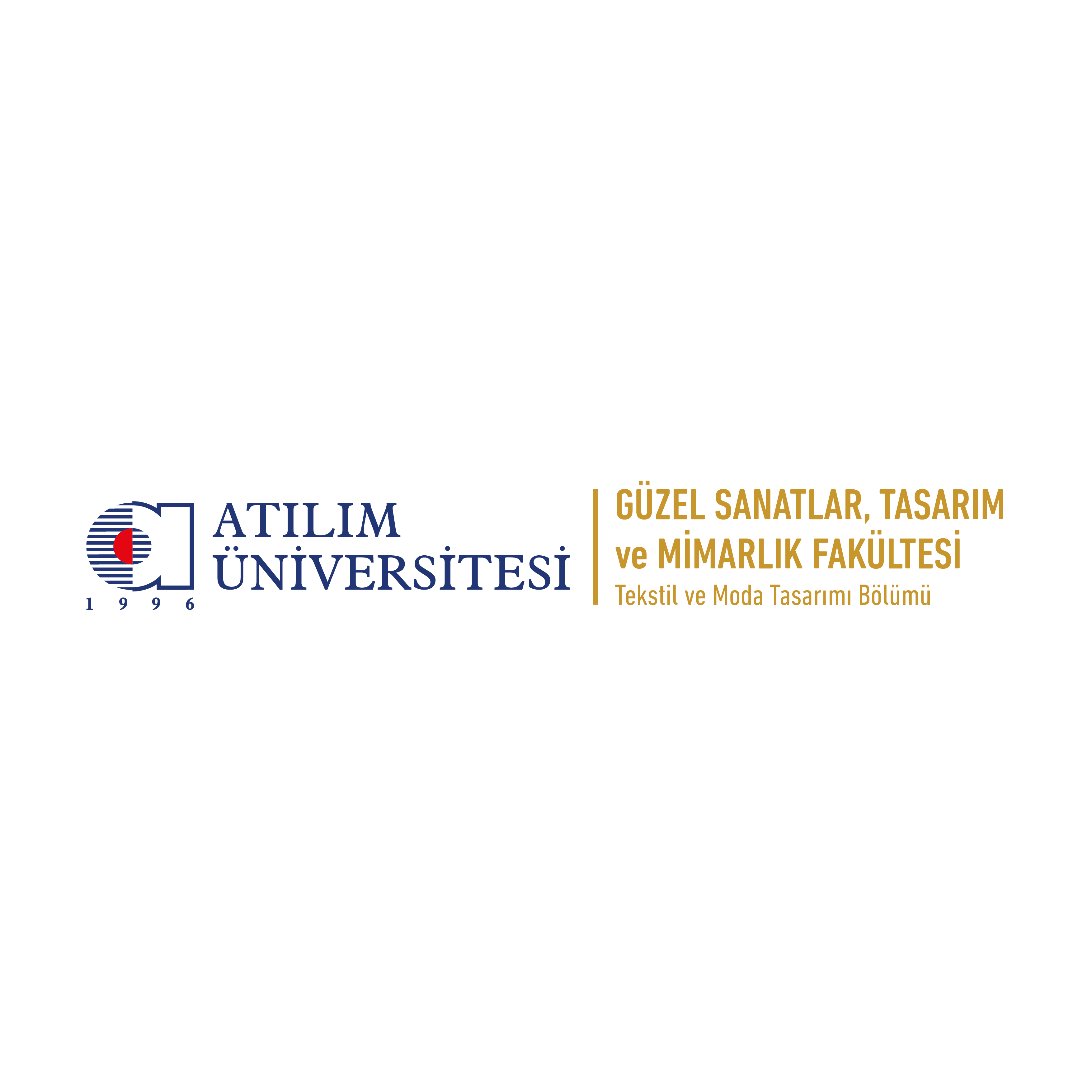 Bu değerlendirme formu, stajyer öğrencimiz ile ilgili geribildirimlerinizi öğrenmek amacıyla hazırlanmıştır. Katılımınız için teşekkür ederiz.Aşağıdaki maddelere 1’den (beklenenin altında) 5’e (beklenenin oldukça üzerinde) kadar puan veriniz. İşletmemizde staj yapan öğrenciniz  . . . . . . . . . . . . . . . . . . . . . . . . . . . . . . . . . . . . . ’nin yukarıda yer alan değerlendirme tablosuna göre; BAŞARILI	BAŞARISIZ olduğu kanaatindeyim. Yöneticinin Adı ve Soyadıİmza ve Kaşe………./………./20……Stajyer ÖğrencininStajyer ÖğrencininAdı ve SoyadıÖğrenci NoBölümüStaj Ders Kodu         MTT399                             MTT499Staj TarihiBaşlangıç: ………./………./20……	Bitiş: ………./………./20……123451Zamanı verimli kullanma2Sorumluluk duygusu3İletişim kurma becerisi4Kurallara uyma durumu5Ekip çalışmasına uyumu6Öğrenme motivasyonuAtılım Üniversitesi Tekstil ve Moda Tasarımı Bölümü’nden gelecek yıllarda da stajyer kabul etmek ister misiniz?              Evet                             HayırAçıklama (isteğe bağlı): 